Семинар «Театрализованная деятельность, как средство формирования и развития речевых и творческих способностей у детей с ОВЗ»Цель: Привлечение внимания педагогов к проблеме развития речи и творческих способностей детей с ОВЗ через театрализованную деятельность. Повестка:«Театрализованная деятельность, как средство формирования и развития речевых и творческих способностей у детей с ОВЗ»(Корчева Н.А)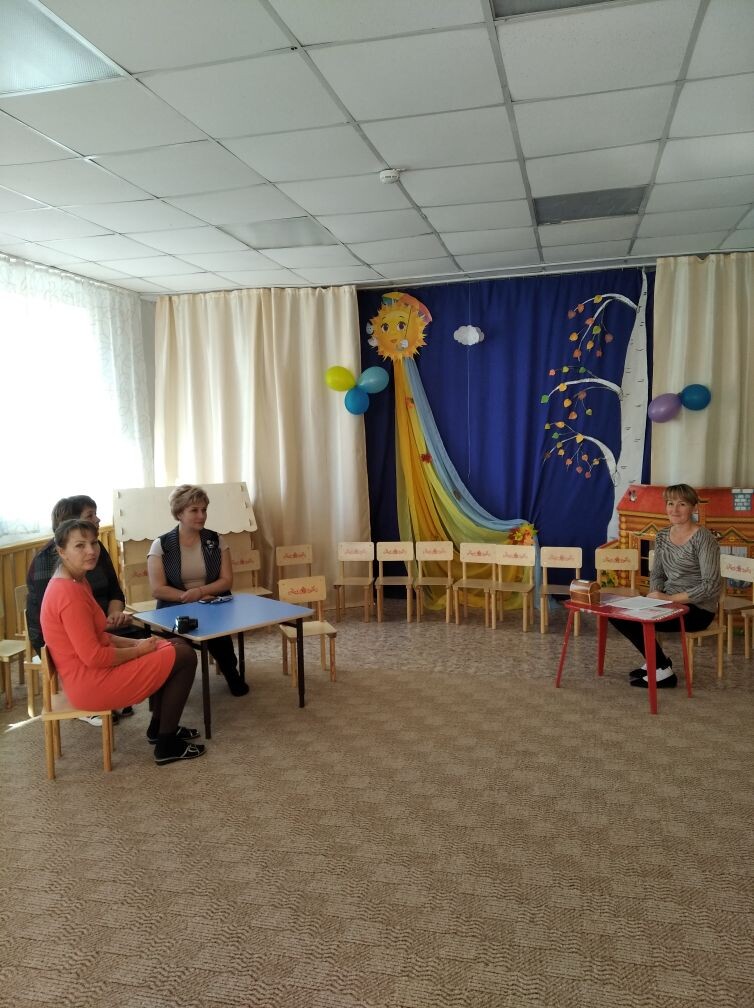 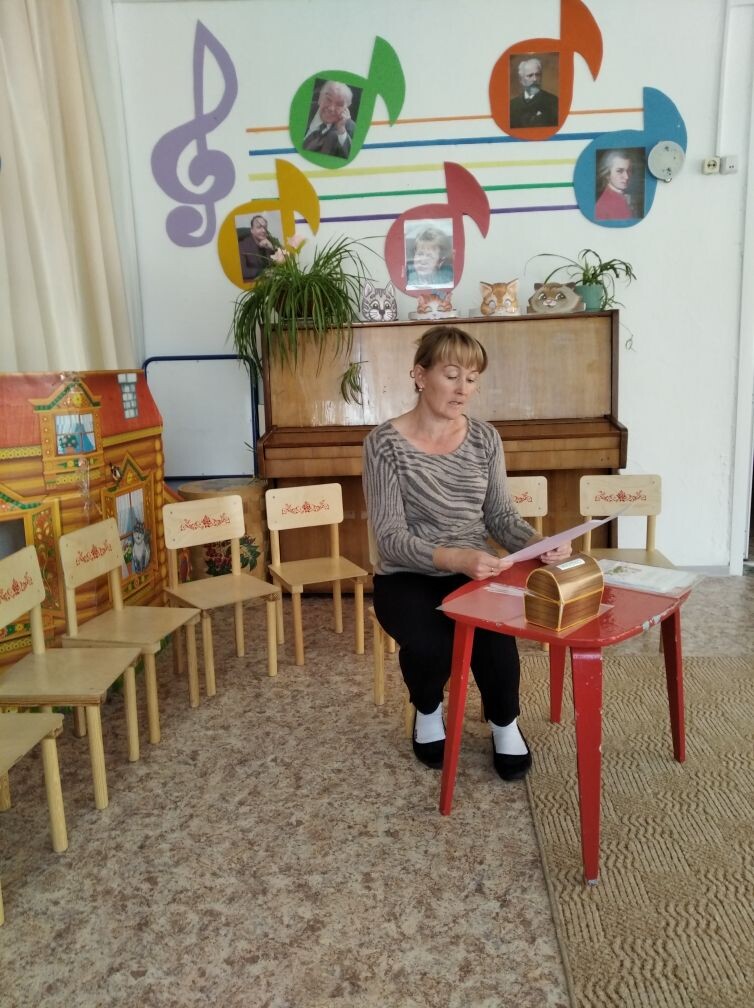 